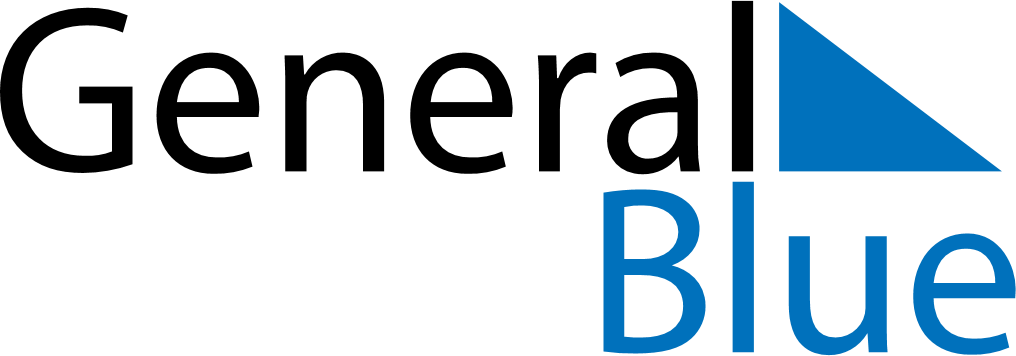 June 2025June 2025June 2025June 2025SingaporeSingaporeSingaporeMondayTuesdayWednesdayThursdayFridaySaturdaySaturdaySunday123456778Hari Raya Haji9101112131414151617181920212122232425262728282930